Snoezelen Barn dance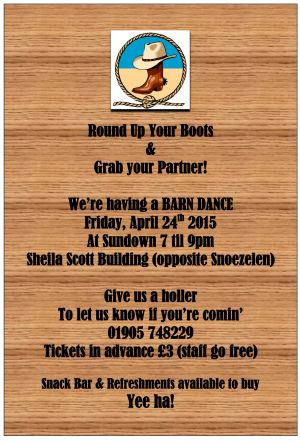 Malvern hills Ultra Challenge, St.Richards HospiceThe Malvern Hills Ultra Challenge is a test of endurance with some navigational skill. The total ascent is approx. 8,000 ft. The race is open to walkers and runners and relay teams of 3 or 6 people, with trophy’s for various categories. The race starts at Top Barn Activity Centre, Holt Heath, Worcester, WR6 6NH at 7.00am, 2nd may.  From the Activity Centre the route goes cross country to the Crown at Martley, then picking up the Worcestershire Way to The New Inn at Storridge. Continuing over the Malvern Hills and the Worcestershire Beacon to The Malvern Hills Hotel and retracing your steps back to the New Inn, The Crown, and then the finish at Top Barn. http://www.strichards.org.uk/Event/ultrachallenge     Friday 22nd May:  Hats for Headway - Official launch of our campaign at Worcester            Guildhall with the Lord Mayor and surprise guest.     Venue: Worcester Guildhall, High Street Worcester 12:30pm.